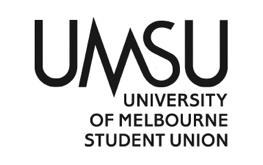   University of Melbourne Student UnionMeeting of the Queer CommitteeAgenda(Thursday, 16th August 2023 1:15 pm)Meeting 9(23)Location: Queer Department OfficeZoom link: https://unimelb.zoom.us/j/82853491890?pwd=Nks4N0dzSWozOW1TUjFHK2oyOElQZz09    Password: 122104Meeting opened at 1:21 pmProcedural MattersElection of ChairAcknowledgement of Indigenous CustodiansAttendanceLeslie HoNatasha Madeline BrownTheo PurchaseAl LinApril KellyInderApologiesToby MillsProxiesMembershipAdoption of Agenda	Confirmation of Previous MinutesConflicts of Interest DeclarationMatters Arising from the MinutesCorrespondence Office Bearer ReportsLeslie Ho talks about working on CAMP, finalising the theme and making the content list. Making a mood board (plan to post next week). Editors EOIs are out. There have been 17 responses for the editor callouts already. Design assets for the “featured artists” section of CAMP have been designed. They also talked about their involvement in the Wear It Purple day workshops. Also talks about their involvement in the “Trans and Gender (TGD) Health” panel discussion. G&Ts is on this week. Correspondence with the gender studies cohort to expand the collaboration between the department and the them.Other ReportsOperational Business (Motions on Notice)General Business (Motions on Notice)Other Business (Motions without Notice)Next MeetingClose At 1:38 pmMotion: That Leslie Ho is to be elected Chair.Mover:    Leslie Ho                                            Seconder: NatashaCARRIED WITHOUT DISSENTMotion: That the queer committee adopts the agenda as presentedMover:    Leslie Ho                                            Seconder: Madeline BrownCARRIED WITHOUT DISSENTMotion: That the queer committee takes the previous minutes as an accurate depiction of meeting 8(23)Mover:    Leslie Ho                                            Seconder: InderCARRIED WITHOUT DISSENTMotion: That the Queer Committee approves the expenditure of $600 from the Programs budget line for weekly catering and activity supplies for a new collective run by Haysam.Mover:    Inder                                            Seconder: NatashaCARRIED WITHOUT DISSENTMotion: That the Queer committee approves the expenditure of $800 from the Programs budget line for Weekly catering for the Queer x Southbank Collective in Semester 2.Mover:    Madeline Brown                                            Seconder: NatashaCARRIED WITHOUT DISSENT